STATE DATA FOR RP - https://edudata.fldoe.org/ReportCards/Schools.html?school=0651&district=36STATE ACCOUNTABILTY GRADES/SIR SITE: https://www.fldoe.org/accountability/accountability-reporting/school-grades/KNOW YOUR SCHOOLS WEBSITE – FOR ALL SCHOOL, DISTRICT AND STATE DATE -     https://edudata.fldoe.org/      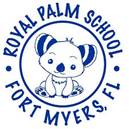 NOTIFICATION TO PARENTS AND STAKEHOLDERS OF THE ANNUALSCHOOL PUBLIC ACCOUNTABILITY REPORT (SPARs) ROYAL PALM EXCEPTIONAL CENTER - A TITLE 1 SCHOOL       OCTOBER 2023Per the Florida Department of Education School Report website:*Pursuant to Florida Department of Education (FDOE) Emergency Order No. 2021-EO-02, school districts and charter school governing boards were provided the flexibility to apply to the FDOE to have a 2020-21 school grade or school improvement rating officially recorded and reported for any school that tested 90 percent or more of its eligible students in the 2020-21 academic year. Districts and schools that did not opt in, or were not eligible to opt in, did not receive a summative rating for the 2020-21 school year. Additionally, in April 2021, the U.S. Department of Education approved Florida's Amended ESSA Waiver for Report Card requirements related to certain assessments and accountability for the 2020-21 school year.**Pursuant to Florida Department of Education Emergency Order No. 2020-EO-1, spring K-12 statewide assessment test administrations for the 2019-20 school year were canceled and accountability measures reliant on such data were not calculated for the 2019-20 school year. Additionally, in April 2020, the U.S. Department of Education provided a Report Card waiver for requirements related to certain assessments and accountability that are based on data from the 2019-20 school year.Page 1Parents and stakeholders may access 2022 Florida School Grade and School Improvement Ratings for all Florida public schools using the following Florida Department of Education website:        https://www.fldoe.org/accountability/accountability-reporting/school-grades/NOTE - ROYAL PALM EXCEPTIONAL CENTER DOES NOT RECEIVE A SCHOOL GRADE BUT DOES RECEIVE WHAT THE FLORIDA DEPARTMENT OF EDUCATION REFERS TO AS A SCHOOL IMPROVEMENT RATING EACH YEAR.  THIS INFORMATION MAY BE ACCESSED VIA THE WEBSITE LINK ABOVE, OR VIA THE SCHOOL IMPROVEMENT RATINGS LINK BELOW.Florida School Improvement Ratings (all districts) – 2021-2022-the link below provides a DOE Excel spreadsheet for all Florida schools (grouped by  District) that receive a School Improvement Rating instead of a school grade.https://www.fldoe.org/core/fileparse.php/18534/urlt/SIR22.xlsxFlorida School Grades – 2021-2022- The following link is for specific data and information related to Royal Palm Exceptional Center:   https://edudata.fldoe.org/ReportCards/Schools.html?school=0651&district=36- The links below provide school grade/school report information for all Florida schools.  School grades data for all district/state schools:School Grades Results Information (PDF file):https://www.fldoe.org/core/fileparse.php/18534/urlt/SchoolGradesResultsPacket22.pdfSchool Grades Overview (PDF File):https://www.fldoe.org/core/fileparse.php/18534/urlt/SchoolGradesOverview22.pdfSchool Grades As of February 13, 2023 (EXCEL File):https://www.fldoe.org/core/fileparse.php/18534/urlt/SchoolGrades22.xlsxDistrict Grades As of September 19, 2022 (EXCEL File):https://www.fldoe.org/core/fileparse.php/18534/urlt/DistrictGrades22.xlsx______________________________________________________________________________Page 2Background Information:The Elementary and Secondary Education Act (ESEA), as amended by the Every Student Succeeds Act (ESSA), set forth new requirements for state, district, and school report cards that were previously met by Florida's School Public Accountability Reports (SPARS). These new requirements were effective beginning with the 2017-18 school year and are reflected in the Florida Report Cards that are available through the EduData Portal. Historical data can be found at Previous Years’ Accountability Reports and DocumentsFlorida Report Cards (Begin in 2017-18)Historical Data Previous Years’ Accountability Reports and DocumentsKEY POINTS AND INFORMATION:According to the Florida Department of Education websites, the most recent School Improvement Rating for Royal Palm Exceptional Center is “Unsatisfactory” for the 2021-2022 school year. The rating for 2020-21 is listed as NA (optional). The 2019-20 rating was “Maintaining”. Per the Florida Department of Education data, 88% of the students at Royal Palm were tested for the 2021-22 school year.Learning Gains for English Language Arts (ELA) – For ALL Royal Palm students tested, 21% showed learning gains for the 2021-22 school year.  Date reported by FLDOE show the following breakdown by achievement level – 74% Level 1 – 16% Level 2 – 10% Level 3 – 0% Level 4 – 0% Level 5.  10% of the Royal Palm students tested achieved ELA results of Level 3 or higher.Learning Gains for Math - – For ALL Royal Palm students tested, 26% showed learning gains for the 2021-22 school year.   Date reported by FLDOE show the following breakdown by achievement level – 71% Level 1 – 19% Level 2 – 10% Level 3 – 0% Level 4 – 0% Level 5.  10% of the Royal Palm students achieved Math results of Level 3 or higher.Learning Gains for Science - Date reported by FLDOE show the following breakdown by achievement level – 71% Level 1 – 25% Level 2 – 4% Level 3 – 0% Level 4 – 0% Level 5.  4% of the Royal Palm students achieved Science results of Level 3 or higher.Page 3Royal Palm continues to be identified on the Federal Index as a school in need of support and improvement.  The district/school will focus this support on increasing student achievement and decreasing the achievement gap for specific sub-groups (targeted subgroups – white, black, Hispanic, students with disabilities, economically disadvantaged).Additional Royal Palm data – The report above, including website links, teacher information, enrollment data, discipline data, educator qualifications, and other data can be found online by following the steps below:	Click on the “Florida Report Cards” link provided on page 3 of this document	OR,Go to the Royal Palm Exceptional Center website roy.leeschools.net	Under “Shortcuts” click on the “Annual School Grades and School Improvement Ratings” link-this Florida Department of Education website provides links to Florida School Grades, School Improvement Ratings, and Accountability Reports.  Information specific to Royal Palm will be found by selecting the “Florida School Improvement Ratings” link.From the Royal Palm website, under “Shortcuts” click on the “SPARS/School Ratings Summary for Parents/Stakeholders 2022”.  There is a link for English and Spanish versions of the report/information.QUESTIONS ABOUT THIS ROYAL PALM INFORMATION SHOULD BE DIRECTED TOMR. MORETTI, PRINCIPAL OR MS. WILSON, ASSISTANT PRINCIPAL AT 337-3511.___________________________________________________________________Page 4